מהי זהות? מהי שייכות? הפעילות מתבססת על הסידרה "עבודה ערבית"בפעילות שלפניכם ננסה להבין את המושג "זהות" והמושג "שייכות". במדינת ישראל מגזרים רבים: מגזר ערבי, צ'רקסי, נוצרי, דרוזי  וכמובן יהודי. האם פרוש "זהות ושייכות" מאפיינת את כל המגזרים. האם קרה לכם מקרה שבו הרגשתם לא שייכים במקום שהייתם בו? איך הרגשתם?לפעילות מספר שלבים. קראו היטב כל שלב ובצעו את ההנחיות. בסוף הפעילות- העלו את הדף עם התשובות לוובטופ.שלב א': קראו את המידע הבא:  מהי זהות?המילה "זהות" היא מילה נפוצה בשפה העברית ונעשה בה שימוש בהקשרים רבים ושגורים (תעודת זהות, בעיות זהות, משבר זהות). זהות היא מכלול המרכיבים שבאמצעותם אדם מגדיר את עצמו. אפשר לסווג מרכיבים אלו למרכיבים שיוכיים ולמרכיבים נרכשים.מרכיבים שיוכיים הם מרכיבי זהות השייכים לפרט מלידה. הם נקראים גם מרכיבים מולדים או מרכיבים אורגניים, והכוונה היא לנתונים כמו מוצא, מין או צבע עור.מרכיבים נרכשים הם מרכיבי זהות שהאדם עשה משהו כדי להשיגם, והם יכולים להשתנות במהלך החיים (גם אם תהליך השינוי הוא לעתים תהליך קשה). מרכיבים אלו כוללים נתונים כמו השכלה, מקצוע, מקום מגורים, ובמקרים מסוימים גם אזרחות, לשון ודת.זהות אישית וזהות קבוצתיתהזהות האישית של היחיד: כיצד אדם מעצב את הדימוי העצמי שלו לאורך שנות התבגרותו ועקב השינויים שהוא עובר בחייו, עד כמה אדם מודע לעצמו ולתכונותיו, כיצד התנסויות העבר מעצבות את תפיסתו את עצמו.הזהות הקבוצתית של האדם - הזהות כפי שהיא נוצרת מתוך התפקידים החברתיים של האדם וביחס למקומו בחברה: המין שלו, המעמד החברתי שלו, תפקידו בתוך המשפחה, בתוך הקהילה, בתוך העיר או בקרב הלאום. בהתייחסות הסוציולוגית לזהות מובלעת ההנחה שהזהות אינה נוצרת בחלל ריק; היא תוצאה של מפגש עם אנשים ועם קבוצות.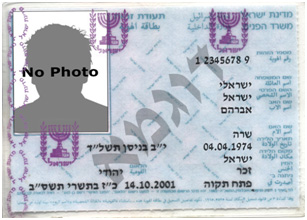 כל אדם משתייך לקבוצות שונות - מלידה או מבחירה. קבוצות אלו נקראות קבוצות השתייכותמאת: יולי חרומנצ'קו, עירית הרבון ומיכל ברק- אתר סוויץ' מט"חיולישלב ב': "עוברים דירה"היכנסו לקישור הבא.  קראו את הרקע וצפו בסרטון.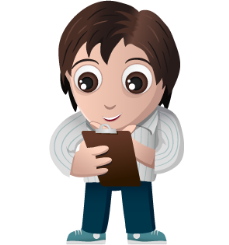 ענו על השאלות הבאות:1. כתבו למה הכוונה של בושרה (מהסרטון) במשפט - מה יקרה לזהות של הילדים אם יגורו בבניין יהודי?2. כתבו האם, לדעתכם, אדם יכול לשמור על הזהות שלו גם אם הוא גר בשכונה עיר או מדינה אחרת? כיצד? לדוגמה: דתיים בשכונה חילונית, חילונים בשכונה דתית, יהודים בארצות הברית. נמקו את דעתכם.שלב ג': "זהות ושייכות"היכנסו לקישור הבא.  קראו את הרקע וצפו בשני הסרטונים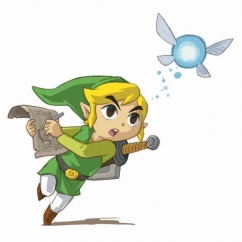 ענו על השאלות הבאות:1. כתבו אילו רגשות עלו בכם בעקבות הצפייה בקטעים (עצב, כעס, מבוכה, חמלה, אדישות או רגש אחר)?2. . אמג'ד מנסה להשתייך לחברה הישראלית. ציינו מה הוא עושה כדי להרגיש שייך?שמרו את העבודה במחשבכם.  העלו את הדף עם התשובות לוובטופ.שלב ד': עבודה שיתופית בלוח אלקטרוני שיתופי "Lino It"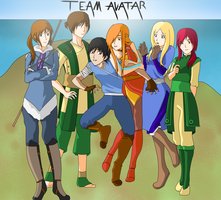 זוהי פעילות שיתופית. על כל תלמיד להיכנס לקבוצה אליה שייכתי אותו:לחצו על הקישור קבוצה א לחצו על הקישור קבוצה ב1. הוסיפו בלוח "עבודה ערבית", מתחת לפתקית עם שמכם פתקית חדשה עם תשובתכם לשאלה: אם הייתם יכולים לפנות לאמג'ד הילד ולומר לו משהו על החוויה שעבר, מה הייתם אומרים לו?2. הגיבו בפתקית נוספת ועליה שמכם ותגובתכם לתלמיד/ה אחרים בכיתה. שלב ה': סיכוםלחצו על הקישור כדי לכתוב את התשובות  בשאלון המקוון. בסיום לחצו על לשונית שלח.עבודה נעימה, ליאורה 